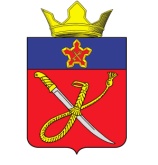 АДМИНИСТРАЦИЯ КУЗЬМИЧЕВСКОГО СЕЛЬСКОГО ПОСЕЛЕНИЯГОРОДИЩЕНСКОГО МУНИЦИПАЛЬНОГО РАЙОНАВОЛГОГРАДСКОЙ ОБЛАСТИПОСТАНОВЛЕНИЕОт «16» декабря 2022 года 									№ 109												«О внесении изменений в постановление администрации Кузьмичевского сельского поселения Городищенского муниципального района Волгоградской области от 20.04.2021 № 38 «О создании межведомственной комиссии по признанию помещения жилым помещением, жилого помещения непригодным для проживания, многоквартирного дома аварийным и подлежащим сносу или реконструкции»В соответствии с Жилищным кодексом Российской Федерации, постановлением Правительства Российской Федерации от 28.01.2006 г. №47 «Об утверждении Положения о признании помещения жилым помещением, жилого помещения непригодным для проживания и многоквартирного дома аварийным и подлежащим сносу или реконструкции, садового дома жилым домом и жилого дома садовым», на основании заключения юридической экспертизы государственно-правового управления аппарата Губернатора Волгоградской области от 17.11.2022 года №323, администрация Кузьмичевского сельского поселения Городищенского муниципального района Волгоградской области, ПОСТАНОВЛЯЕТ:         1. Внести следующие изменения в постановление администрации Кузьмичевского сельского поселения Городищенского муниципального района Волгоградской области от 20.04.2021 № 38 «О создании межведомственной комиссии по признанию помещения жилым помещением, жилого помещения непригодным для проживания, многоквартирного дома аварийным и подлежащим сносу или реконструкции» (далее - Постановление):1.1.Наименование Постановления изложить в новой редакции:«О создании межведомственной комиссии для оценки и обследования помещения в целях признания его жилым помещением, жилого помещения пригодным (непригодным) для проживания граждан, а также многоквартирного дома аварийным и подлежащим сносу или реконструкции»;пункт 1 Постановления изложить в новой редакции:«1. Создать межведомственную комиссию для оценки и обследования помещения в целях признания его жилым помещением, жилого помещения пригодным (непригодным) для проживания граждан, а также многоквартирного дома аварийным и подлежащим сносу или реконструкции.»;пункт 2 Постановления изложить в новой редакции:           «2. Утвердить:         2.1. Положение о межведомственной комиссии для оценки и обследования помещения в целях признания его жилым помещением, жилого помещения пригодным (непригодным) для проживания граждан, а также многоквартирного дома аварийным и подлежащим сносу или реконструкции (приложение № 1);         2.2. Состав межведомственной комиссии для оценки и обследования помещения в целях признания его жилым помещением, жилого помещения пригодным (непригодным) для проживания граждан, а также многоквартирного дома аварийным и подлежащим сносу или реконструкции (приложение № 2).».          1.4. Приложение №2 к Постановлению изложить в новой редакции, согласно приложению к настоящему постановлению.           2. Внести следующие изменения в Положение о межведомственной комиссии по признанию помещения жилым помещением, жилого помещения непригодным для проживания и многоквартирного дома аварийным и подлежащим сносу или реконструкции, утвержденное Постановлением (далее – Положение):наименование Положения изложить в новой редакции:         «Положение о межведомственной комиссии для оценки и обследования помещения в целях признания его жилым помещением, жилого помещения пригодным (непригодным) для проживания граждан, а также многоквартирного дома аварийным и подлежащим сносу или реконструкции»;         2.2. пункт 1.1. Положения изложить в новой редакции:         «1.1. Межведомственная комиссия для оценки и обследования помещения в целях признания его жилым помещением, жилого помещения пригодным (непригодным) для проживания граждан, а также многоквартирного дома аварийным и подлежащим сносу или реконструкции (далее - Комиссия) создана с целью решения вопросов о признании помещения жилым помещением, жилого помещения непригодным для проживания и многоквартирного дома аварийным и подлежащим сносу или реконструкции.»;          2.3. пункт 1.2. Положения изложить в новой редакции:          «1.2. Действие настоящего Положения распространяется на находящиеся в эксплуатации жилые помещения независимо от формы собственности, расположенные на территории Кузьмичевского сельского поселения, за исключением случаев, установленных пунктом 7.1 постановления Правительства Российской Федерации от 28.01.2006 г. №47 «Об утверждении Положения о признании помещения жилым помещением, жилого помещения непригодным для проживания и многоквартирного дома аварийным и подлежащим сносу или реконструкции, садового дома жилым домом и жилого дома садовым», предусматривающем, что в случае необходимости оценки и обследования помещения в целях признания жилого помещения пригодным (непригодным) для проживания граждан, а также многоквартирного дома аварийным и подлежащим сносу или реконструкции в течение 5 лет со дня выдачи разрешения о вводе многоквартирного дома в эксплуатацию такие оценка и обследование осуществляются комиссией, созданной органом исполнительной власти субъекта Российской Федерации.»;пункт 2.1. Положения изложить в новой редакции:          «Осуществляет взаимодействие организаций, учреждений и предприятий при решении вопросов в целях признания помещения жилым помещением, жилого помещения пригодным (непригодным) для проживания граждан, а также многоквартирного дома аварийным и подлежащим сносу или реконструкции.»;пункт 2.3. Положения изложить в новой редакции:          «2.3. По результатам работы комиссия принимает одно из следующих решений:          о соответствии помещения требованиям, предъявляемым к жилому помещению, и его пригодности для проживания;          о выявлении оснований для признания помещения подлежащим капитальному ремонту, реконструкции или перепланировке (при необходимости с технико-экономическим обоснованием) с целью приведения утраченных в процессе эксплуатации характеристик жилого помещения в соответствие с установленными в настоящем Положении требованиями;          о выявлении оснований для признания помещения непригодным для проживания;          об отсутствии оснований для признания жилого помещения непригодным для проживания;          о выявлении оснований для признания многоквартирного дома аварийным и подлежащим реконструкции;          о выявлении оснований для признания многоквартирного дома аварийным и подлежащим сносу;          об отсутствии оснований для признания многоквартирного дома аварийным и подлежащим сносу или реконструкции.»; 2.5. пункт 2.4. Положения, исключить;          2.6. Раздел 3 Положения изложить в новой редакции:           «3. Права Комиссии          3.1. Запрашивает и получает от организаций, учреждений и предприятий независимо от их организационно-правовых форм и форм собственности необходимую для выполнения задач информацию.          3.2. Отдельные занимаемые инвалидами жилые помещения (комната, квартира) могут быть признаны комиссией непригодными для проживания граждан и членов их семей на основании заключения об отсутствии возможности приспособления жилого помещения инвалида и общего имущества в многоквартирном доме, в котором проживает инвалид, с учетом потребностей инвалида и обеспечения условий их доступности для инвалида, вынесенного в соответствии с пунктом 20 Правил обеспечения условий доступности для инвалидов жилых помещений и общего имущества в многоквартирном доме, утвержденных постановлением Правительства Российской Федерации от 9 июля 2016 г. № 649 «О мерах по приспособлению жилых помещений и общего имущества в многоквартирном доме с учетом потребности инвалидов.»; 2.7.  пункт 4.1. Положения изложить в новой редакции:«4.1. Состав Комиссии утверждается постановлением Администрации Кузьмичевском сельского поселения.В состав комиссии включаются представители Администрации Кузьмичевского сельского поселения. Председателем комиссии назначается должностное лицо Администрации Кузьмичевского сельского поселения.В состав комиссии также включаются представители органов, уполномоченных на проведение государственного жилищного надзора, муниципального жилищного контроля, государственного контроля и надзора в сферах санитарно-эпидемиологической, экологической и иной безопасности, защиты прав потребителей и благополучия человека, а также в случае необходимости, в том числе в случае проведения обследования помещений на основании сводного перечня объектов (жилых помещений), находящихся в границах зоны чрезвычайной ситуации, - представители органов архитектуры, градостроительства и соответствующих организаций, эксперты, в установленном порядке аттестованные на право подготовки заключений экспертизы проектной документации и (или) результатов инженерных изысканий.Собственник жилого помещения (уполномоченное им лицо), за исключением органов и (или) организаций, а также собственник жилого помещения, получившего повреждения в результате чрезвычайной ситуации, привлекается к работе в Комиссии с правом совещательного голоса и подлежит уведомлению о времени и месте заседания Комиссии не позднее, чем за 5 рабочих дней до начала работы Комиссии при помощи телефонной связи (в том числе смс-уведомления), путем вручения письменного уведомления нарочно либо посредством почтового отправления с уведомлением о вручении, либо направлением уведомления на адрес электронной почты.            Ответственным за подготовку и направление в установленный срок указанного уведомления является секретарь Комиссии.             Собственник жилого помещения при принятии участия в работе межведомственной комиссии, имеет право:- участвовать в обсуждении вопроса;- вносить свои предложения;- высказывать возражения, замечания;- заявлять отводы, лицам участвующим в заседании межведомственной комиссии;- делать заявления, ходатайства, в том числе об истребовании документов, вызове представителей органов государственного надзора (контроля), органов местного самоуправления, экспертов, специалистов;- высказываться относительно ходатайств и доводов других лиц, участвующих в заседании межведомственной комиссии;- давать объяснения в устной и письменной форме;- предоставлять документы, фото, видео и иные материалы, как в печатном так и в форме электронных документов, либо на магнитных носителях, касающиеся предмета рассмотрения;- задавать вопросы лицам, участвующим в заседании межведомственной комиссии;- участвовать в обследовании и испытаниях оцениваемого помещения, производимых по его ходатайству либо ходатайству иных лиц;- знакомиться с документами, материалами, рассматриваемыми межведомственной комиссией, делать выписки из них, снимать копии;- знакомиться с протоколом заседания межведомственной комиссии, вносить в него замечания, возражения, дополнения;- получать копию протокола заседания межведомственной комиссии.           Собственник жилого помещения, участвующий в заседании межведомственной комиссии, должен добросовестно пользоваться всеми принадлежащими им правами.           При принятии решения собственник жилого помещения не препятствует работе межведомственной комиссии.           В случае несогласия с принятым решением собственник вправе выразить свое особое мнение в письменной форме и предоставить его в межведомственную комиссию.           Особое мнение собственника вносится в протокол заседания межведомственной комиссии.           Копия протокола заседания межведомственной комиссии выдается собственнику в течение 3 календарных дней после подписания протокола.В случае если комиссией проводится оценка жилых помещений жилищного фонда Российской Федерации или многоквартирного дома, находящегося в федеральной собственности, в состав комиссии с правом решающего голоса включается представитель федерального органа исполнительной власти, осуществляющего полномочия собственника в отношении оцениваемого имущества. В состав комиссии с правом решающего голоса также включается представитель государственного органа Российской Федерации или подведомственного ему предприятия (учреждения), если указанному органу либо его подведомственному предприятию (учреждению) оцениваемое имущество принадлежит на соответствующем вещном праве.»  2. Настоящее постановление вступает в силу со дня его обнародования на информационных стендах Кузьмичевского сельского поселения и на официальном сайте администрации Кузьмичевского сельского поселения в сети Интернет.  3. Контроль за исполнением настоящего постановления оставляю за собой.   Приложение: Приложение №2 Глава Кузьмичевского сельского поселения                                                      П.С. БорисенкоПриложение № 2к постановлению АдминистрацииКузьмичевского сельского поселенияОт 20 апреля 2021 № 38СОСТАВмежведомственной комиссии для оценки и обследования помещения в целях признания его жилым помещением, жилого помещения пригодным (непригодным) для проживания граждан, а также многоквартирного дома аварийным и подлежащим сносу или реконструкцииПредседатель  комиссии:Борисенко П.С. - глава Кузьмичёвского сельского поселенияСекретарь комиссии:Клименко Т.А. - ведущий специалист, юрист администрации Кузьмичёвского сельского поселенияЧлены комиссии:Антонова О.А. - военно-учетный работник администрации Кузьмичевского сельского поселения; Колтунова Н.Н. – специалист 2 категории администрации Кузьмичевского сельского поселения.Уполномоченный  представитель  комитета архитектуры и градостроительстваГородищенского муниципального района;  (по  согласованию)Уполномоченный представитель  МКУ  «УКС  ТОД  Городищенского  района»  (по  согласованию);Уполномоченный представитель Росприроднадзора по Астраханской и Волгоградской областям;Уполномоченный  представитель  Инспекции  государственного  жилищного  надзора  по  Волгоградской  области;Уполномоченный  представитель Управления  Роспотребнадзора  по  Волгоградской  области;Собственник  жилого помещения, либо уполномоченное им лицо  (с  правом  совещательного  голоса).403023, Волгоградская область, Городищенский район, п. Кузьмичи, ул. Нефтяников,1, тел. (84468)4-61-38,4-60-40